COURSE TEXTBOOK LIST INFORMATION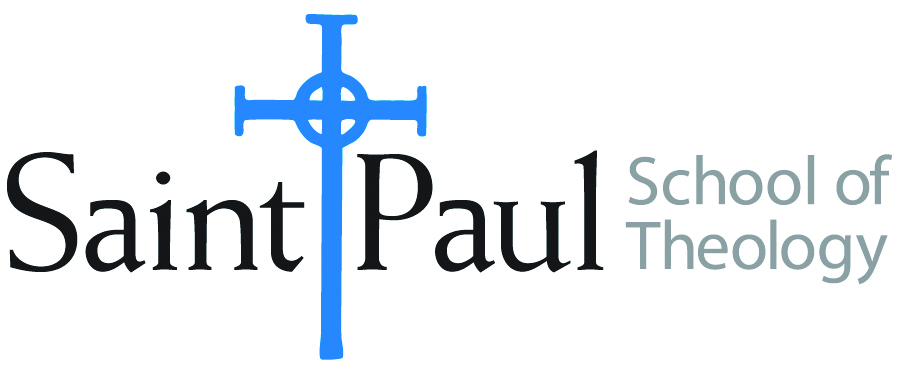 FACULTY INSTRUCTIONSFACULTY INSTRUCTIONSSTUDENT INSTRUCTIONS(Both Campuses)STUDENT INSTRUCTIONS(Both Campuses)For each semester taught, faculty should complete and submit a new form each time the course is taught and returned. Forms are due by the first day of registration for a given term.  DESKCOPY – ordered by faculty and adjuncts at a $200 max for 1st time use of text per course.  Please fill out an Expense Reimbursement Form, attach all actual/delivered receipts, return via email or mail, and this should be reimbursed with your first stipend payment (or next payroll payment)For each semester taught, faculty should complete and submit a new form each time the course is taught and returned. Forms are due by the first day of registration for a given term.  DESKCOPY – ordered by faculty and adjuncts at a $200 max for 1st time use of text per course.  Please fill out an Expense Reimbursement Form, attach all actual/delivered receipts, return via email or mail, and this should be reimbursed with your first stipend payment (or next payroll payment)Students may acquire textbooks by ordering online via Amazon or other book retailer and having books shipped to them.  Regardless of shopping / ordering method, students may check Cokesbury online for discount on text and certain texts may be sent free delivery. Students may acquire textbooks by ordering online via Amazon or other book retailer and having books shipped to them.  Regardless of shopping / ordering method, students may check Cokesbury online for discount on text and certain texts may be sent free delivery. COURSE INSTRUCTOR(S)Kris KvamKris KvamKris KvamCOURSE NUMBER & SECTIONASR 401: all sections; all modes: camp KS; camp OK; hybridASR 401: all sections; all modes: camp KS; camp OK; hybridASR 401: all sections; all modes: camp KS; camp OK; hybridCOURSE NAMEMid-Degree SeminarMid-Degree SeminarMid-Degree SeminarCOURSE SEMESTER & YEAR  Fall, 2022Fall, 2022Fall, 2022DATE OF SUBMISSIONMarch 3, 2022March 3, 2022March 3, 2022BOOK TITLE and EDITION(include subtitle if applicable)BOOK TITLE and EDITION(include subtitle if applicable)AUTHOR(S)# of PAGES to be readPUBLISHER and  DATE13-Digit ISBN(without dashes)LIST PRICE(est)1Eve and Adam: Jewish, Christian, and Muslim Readings on Genesis and GenderKvam, Kristen E., Linda S. Schearing, and  Valarie H. Ziegler.  125or so Indiana University Press: 1999.  9780253334909From $5.60 used to $40.00 new hardback. 2Enticed by Eden: How Western Culture Uses, Confuses, (and Sometimes Abuses) Adam and EveSchearing, Linda S., and Valarie H. Ziegler. 95 pp. Baylor University Press, 2013 97816025854303Bible, any translation5-pp.TOTAL Number of Pages to Be ReadTOTAL Number of Pages to Be Read225 pp.BOOK TITLE and EDITION(include subtitle if applicable)BOOK TITLE and EDITION(include subtitle if applicable)BOOK TITLE and EDITION(include subtitle if applicable)AUTHOR(S)# of PAGES to be readPUBLISHER and  DATE13-Digit ISBN(without dashes)LIST PRICE(est)11Nashville Statement on Biblical SexualityCouncil on Biblical Manhood and WomanhoodJuly, 2017Accessed March 3, 2022. Download from cbmw.org22GLAAD Media Reference Guide, 11th edition.GLAAD.Accessed March 3, 2022. https://www.glaad.org/reference.33Dictionary of Feminist TheologiesRussell, Letty M. and J. Shannon Clarkson, ed. Wesminster John Knox, 1996.44God and the Rhetoric of Sexuality. Overtures to Biblical Theology series.Trible, PhyllisFortress Press, 1986.55Confessing Our Faith Together: A Study and Discussion Guide.United Methodist Church and the Evangelical Lutheran Church in America.Accessed March 3, 2022. Download from elca.org or umc.org.66Christian Perspectives on Theological AnthropologyCommission on Faith and Order of the WCCJanuary 2005Accessed March 3, 2022. Download from oikumene.org